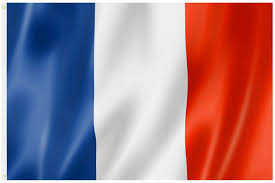 Overview of Units of Work for FrenchYear GroupAutumn 1Autumn 2Spring 1Spring 2Summer 1Summer 2Yr 3Core 1Core 2Core 3AnimalsFoodAt SchoolYr 4PlaytimeMy HomeMy TownDescribing PeopleThe BodySportYr 5On HolidayEating OutHobbiesSchool TripSeasonsThe EnvironmentYr 6ActionsIn FranceFamilyA Weekend with FriendsThe FutureJobs